To:           Kenneth ColeFrom:      Claims ExecutiveDate:       January 9, 2023Re:          Manufacturers Global Promotion Official Rules &  CorporationPlease ensure the below correspondence is read in its entirety.Following official publication of results for the International Gaming Commission organized by The Consortium of Manufacturers, The Pulsz Casino, and The Global International Company Ltd wherein you Kenneth Cole emerged as one of the lucky winners in the 1st category, and therefore attracted a cash award payout of  Fifty Thousand Dollars (50,000.00) and ( 20,000,000 COINS as an Added Bonus).We write to officially notify you of this award, and to advise you to contact our claims and processing department immediately upon receiving  this notification for more information concerning the verification processing and eventual payment of the above prize to you.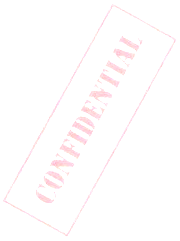 How you were entered: Any eligible individual, who purchases any qualifying branded product affiliated with The Consortium of Manufacturers using their credit card debit card ATM card or check book as a medium of payment, is automatically qualified to be randomly selected to enter our monthly raffle for a chance to win one of the following prizes:	Gold - 	One Hundred Thousand Dollars- ($100,000.00)We are proud to say that over ½ of a Million Dollars are won monthly in more than 150 countries worldwide.The odds of winning are dependent upon the number of individuals that are randomly selected for entry.For each raffle, a random drawing will be made of all eligible qualifying entrants. Winners will be notified by telephone All prizes must be accepted as awarded. Prizes are not transferable, redeemable or exchangeable for any other prize.All prizes must be redeemed within five (10) calendar days of notification of winning, unless otherwise specified at the time of winning. If a winner fails to redeem a prize within five (10) calendar days, the winner forfeits the prize, no other prize will be awarded in its place to that individual and The Consortium of Manufacturers reserve the right to determine an alternate winner (in which case an alternate winner will be drawn randomly) or to not award that winner’s prize in their sole discretion. If a winner cannot be contacted by telephone or is disqualified, The Consortium of Manufacturers reserve the right to determine an alternate winner (in which case an alternate winner will be drawn randomly) or to not award that winner’s prize in their sole discretion. In the event The Consortium of Manufacturers as the case may be, elects to determine an alternate winner, pursuant to these rules, The Consortium of Manufacturers will select up to three (3) alternate winners. If the third alternate winner fails to redeem the prize within five (10) calendar days, cannot be contacted by telephone, is disqualified, is unable to use the prize was awarded, or declines the prize, The Consortium of Manufacturers reserve the right to determine an alternate winner through any method they deem appropriate, in their sole discretion. The Consortium of Manufacturers has no affiliation with and do not endorse any prize sponsors.Delivery of prizes: All checks will be delivered at the winner’s residence within 1-2 hours after brokerage fees which is 499.99 Dollars have been received by  SciPlay Corporation International company  Payout & Processing Services Inc. unless otherwise noted. The Consortium of Manufacturers has pre-paid in full all insurances to cover any lost, stolen, misdirected or damaged check. Winners will be refunded 100% of the total value of their check if lost, stolen or damaged while in transit.Payment of taxes and related expenses: All checks are processed by our broker at an offshore location to exempt winners from paying the one percent (1%) port tax the federal laws have impressed upon the IRS to charge on all lump sum payout. Each winner is solely responsible for all brokerage fees affiliated with their prize and paying any expenses associated with any prize which are not expressly included as part of the prize.To request a copy of these official rules and/or a list of winners after each raffle, please send a self-addressed, stamped envelope to:5436 Flowood
Suite G102
Jackson MS, 39507Call back # (228) 567-3449 Please Note: To remain compliant with our privacy and security policies any further information must be discussed via telephone with your assigned claims agent. Please ensure you have your account number before engaging any conversation with our claims department Peter James Claims and Payment Administrator